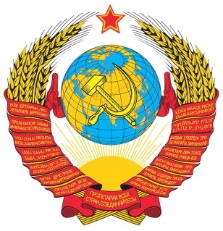 ВОЕННАЯ ПРИСЯГА
СССР      Я, гражданин Союза Советских Социалистических Республик, вступая в ряды Вооружённых Сил, принимаю присягу и торжественно клянусь быть честным, храбрым, дисциплинированным, бдительным воином, строго хранить военную и государственную тайну, беспрекословно выполнять все воинские уставы и приказы командиров и начальников.     Я клянусь добросовестно изучать военное дело, всемерно беречь военное и народное имущество и до последнего дыхания быть преданным своему Народу, своей Советской Родине и Советскому Правительству.     Я всегда готов по приказу Советского Правительства выступить на защиту моей Родины - Союза Советских Социалистических Республик и, как воин Вооружённых Сил, я клянусь защищать её мужественно, умело, с достоинством и честью, не щадя своей крови и самой жизни для достижения полной победы над врагами.     Если же я нарушу эту мою торжественную присягу, то пусть меня постигнет суровая кара советского закона, всеобщая ненависть и презрение трудящихся. _____________________________________________________________________15 апреля 1989 годаПодписьПодпись__________________________________Звание_______________________Рядовой__________________________________________________Рядовой___________________________Имя Отчество и Фамилия__________________________________________Наименование части, управления, учреждения __________________________